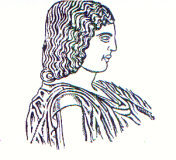 ΓΕΩΠΟΝΙΚΟ  ΠΑΝΕΠΙΣΤΗΜΙΟ  ΑΘΗΝΩΝΤΜΗΜΑ ΕΠΙΣΤΗΜΗΣ ΦΥΤΙΚΗΣ ΠΑΡΑΓΩΓΗΣΕΡΓΑΣΤΗΡΙΟ ΑΝΘΟΚΟΜΙΑΣ ΚΑΙ ΑΡΧΙΤΕΚΤΟΝΙΚΗΣ ΤΟΠΙΟΥΔΙΕΥΘΥΝΤΡΙΑ:  ΚΑΘΗΓΗΤΡΙΑ ΜΑΡΙΑ ΠΑΠΑΦΩΤΙΟΥΙερά οδός 75, Αθήνα 118 55 - Τηλ. 210 5294555 - Fax 210 5294553 -  Email: mpapaf@aua.gr										16/10/2018Α Ν Α Κ Ο Ι Ν Ω Σ ΗΑνακοινώνεται στους φοιτητές του 7ου Εξαμήνου του Τμήματος Επιστήμης Φυτικής Παραγωγής, ότι το Εργαστήριο του Μαθήματος «ΑΝΘΟΚΟΜΙΑ Ι»,  θα γίνει την Πέμπτη 18 Οκτωβρίου 2018, για όλους τους φοιτητές, ως εξής:Παρακαλείσθε ιδιαίτερα να τηρήσετε αυστηρά την παραπάνω κατανομή για την διευκόλυνση της διεξαγωγής του εργαστηρίου και όποιος φοιτητής επιθυμεί αλλαγή τμήματος, να φροντίζει για την αμοιβαία αλλαγή με συμφοιτητή του.                                                                                 		  Από το ΕργαστήριοΑρχή καταλόγου – ΛΥΡΑ Ι  13 : 30ΑΙΘΟΥΣΑ ΠΟΛΛΑΠΛΩΝ ΧΡΗΣΕΩΝ(2Ος όροφος κεντρικού κτηρίου)Αρχή καταλόγου – ΛΥΡΑ Ι  14 : 15ΑΝΘΟΚΟΜΕΙΟ(ΚΗΠΟΣ ΟΙΚΕΙΟΥ ΕΡΓΑΣΤΗΡΙΟΥ)ΜΑΝΩΛΑΣ Μ – Τέλος καταλόγου13 : 30ΑΝΘΟΚΟΜΕΙΟ(ΚΗΠΟΣ ΟΙΚΕΙΟΥ ΕΡΓΑΣΤΗΡΙΟΥ)ΜΑΝΩΛΑΣ Μ – Τέλος καταλόγου14 : 15ΑΙΘΟΥΣΑ ΠΟΛΛΑΠΛΩΝ ΧΡΗΣΕΩΝ(2Ος όροφος κεντρικού κτηρίου)